     Each Week you can receive “Weekly Seeds” for some inspiration.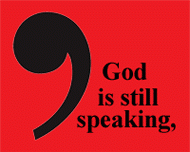  Below is the prayer from a recent missive.  Go to http://www.ucc.org/weekly_seeds to subscribe to a once a week gem for your meditation or inspiration.Weekly Prayer
God of the covenant, even when we fall into sin, your Spirit invites us to remember that you chose us to be your servant people. Awaken us to the power and gifts you pour into us for the good of creation, and grant that we may be trustworthy in all things, producing abundantly as we work to build your realm. AmenPoinsettias decorated the Sanctuary—perfectly.  Thank you to all who helped make this possible, and please feel free to pick up your plant if you wish to brighten your home, or take it to a friend.Caroling in Mason   There were 23 of our Mason Congregation and we visited 13 different individuals or families in Mason.  It was hard to tell who had more fun, the carolers or the recipients.  Don’t miss this event next year.  Thank you especially to Deborah who brought her “squeeze box” accordion and kept us on key.  Our potluck dinner afterwards was a wonderful conclusion to the evening.Save the Date:Community Supper   January 8th  Delicious Homemade Dinner   5:30 to 7pm     Still free, and still a great place to visit with neighbors from Mason and surrounding towns!Don’t miss the Living Room Coffee House   7pm  January 17th  David Lister   Please join us in welcoming back to our stage this good friend of the local coffee house scene.  His dry humor and talent for writing mix so well with his guitar and singing talents.Save the date! January 11  Souhegan Transition Network  will be sponsoring the movie “Gasland 2” at the Wilton Town Hall Theater at 4:30. Come and learn about fracking and the natural gas industry, the better to discuss with wisdom and respect, regarding Kinder Morgan’s pipeline proposal through southern NH, including Mason.  Please come, and bring your friends and neighbors!   Annual Meeting at Mason Church   11:15 on February 1, 2015   Come one and all!  This is the time to review the year past, and to make plans and approve the budget for 2015.Coffee Hour Every Sunday   Our worship service always concludes with a sharing of coffee/tea/juice and our stories of the week.  Please feel free to join in.  If you would like to host a coffee hour, our exciting Coffee Hour Lottery will be happening on January 11.
The Christian Education Committee is looking for volunteers to teach in the month of January (two teachers) and in the month of February (one teacher).  Looking ahead to the spring, we will need teachers in those months as well.   Each teacher is provided a lesson book with clear guidelines to follow for leading the children in worship and activities.  In January and February, the children will be following along in the Gospel of Mark, learning about the stories of Jesus in Galilee.  The children enjoy church school and getting to know those who volunteer.  A sign-up sheet is located on the bulletin board in the hallway. Thank you! Search Committee News:  The brochure and recruitment ad are on the NH United Church of Christ www.nhcucc.org website, if you want to see them.  We are receiving profiles from interested ministers.   Your Search Committee is hard at work.     Help Wanted–Knitters: Join the knitters of Mason Church in prayerful knitting.  Susan and Jim have migrated south, but Susan stocked up on yarn, and challenges us to have it “all knit up” by the time she returns.   To share a prayer shawl with someone, please contact:   Linda Lannin at 878-2470 or contact Susan Suokko at Usercat2@comcast.net or  941-920-0270.  Susan can’t deliver these locally, but she has been known to mail a prayer shawl from FL if you have someone who is not local who is in need.    Are you listening?  Want to share?  To reach out, remember, and care…Louise Lavoie, our Mason Selectwoman, lost her husband in October.  Care and condolences to the family.  If you wish to send a note:  35 Brookline Rd, Mason, NH 03048Wish Linda Busse a special holiday, and let her know we miss her!  @ 10809 Westwood Loop, Apt 912, San Antonio, TX  78254Our friend and faithful kitchen and serving help for the Community Suppers, Jenny Greenwood, had some unexpected surgery in October.   Send cards of healing and encouragement to:  Jenny Greenwood,  773 Greenville Road, Mason, NH 03048Arthur Rafter is doing well these days, and may need rides, especially in winter.  Check with him.Keep Curt Dunn in your prayers, along with Karin, his friend and care giver!Prayers for Gretchen, and thanks to the many helping hands of church family and friends.  Stop in for tea/coffee, Gretchen loves the company.Cindy Tibbetts remains in our prayers as she continues to have challenges, and is still not able to drive.  Not driving when living in Mason is always a big deal!  Call at 809-2036 or 878-3904Always remember the food bank,  by picking up a little something extra when you grocery shop.  Sometimes the things that are needed most are the non-perishables like tissue, soap, etc.  Look for the Food Bank tote in Fellowship Hall to leave your offering.Buy your coffee at Mason Church: Help keep the coffee in our coffee hour…   We use fair trade coffee, and support our coffee hour by selling coffee to you for your home use.  Mason Church RUNS on FAIR TRADE coffee!  Look for our Coffee Basket full of beans, as well as ground coffee.  Please contact Mark Stroms, 603 305-0023.  As always, keep Laila in your prayers.   Send mail to Laila Washburn, c/o  Brett Kivela, 7 Will Road, New Ipswich 03071.  Although visitors are welcome, it is good to call first.   878-3065Do you know someone who needs spiritual support or other support from the pastor and deacons?   Please call, your church family may be able to help.  Leave a confidential message at 603-878-1684 Any news items, comments, or things you would like to share:  contact Michelle at   878-1680 or miscott39@gmail.com 